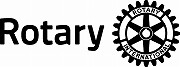 クラブの活動に関する情報　≪送付先≫　 国際ロータリー第2540地区　2019-2020年度　ガバナー事務所   住所　〒010-0001　秋田県秋田市中通1丁目3番5号　秋田キャッスルホテル内　301　　　　        TEL　018-827-4900        FAX  018-827-4901                E-mail : rid2540g19-20@khf/biglobe.ne.jp地区番号地区番号　　　　　第　２５４０　地区　　　　　第　２５４０　地区　　　　　第　２５４０　地区　　　　　第　２５４０　地区実施クラブ実施クラブ[　　　　　　　　　　　　　　　]ロータリークラブ[　　　　　　　　　　　　　　　]ロータリークラブ[　　　　　　　　　　　　　　　]ロータリークラブ[　　　　　　　　　　　　　　　]ロータリークラブ個人の場合は　会　員　名個人の場合は　会　員　名活　動　内　容活　動　内　容活　動　内　容活　動　内　容活　動　内　容活　動　内　容活動内容・実施時期・参加者等、簡単にご記入ください。活動内容・実施時期・参加者等、簡単にご記入ください。活動内容・実施時期・参加者等、簡単にご記入ください。活動内容・実施時期・参加者等、簡単にご記入ください。活動内容・実施時期・参加者等、簡単にご記入ください。活動内容・実施時期・参加者等、簡単にご記入ください。ＴＥＬＦＡＸE―mailE―mailE―mail記入者：氏　名記入者：氏　名記入者：氏　名